OHCETA BUSINESS MEETING AGENDA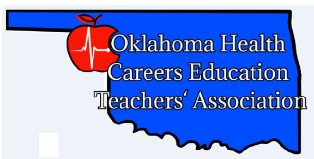 Wednesday, August 5, 2020,   0830President: Dustin HickszooGreeting:Greeting:Greeting:Cori GrayCori GrayIntroductionIntroductionIntroductionDustin HicksItemCall to Order at 0835 by Dustin HicksRoll Call – Kebi AllenAttendance Record:OfficersPresident: Dustin Hicks President – Elect: JR Polzien   President: Ashley Fichtner   Vice-President: Janice ClaytonSecretary: Kebi AllenTreasurer: Wren StrattonReporter: Paula EstradaSim Coordinator/Specialist: Sue KerrM-a-L   Health Clusters/Academics: Toni McLemoreHealth Science Tech/ HCC: Nancy Harris   Dental Lab Asst./Dental Asst: Karyn StaffordEMS: Mikka House-MooreMedical Asst/Health Info: Kelley McConnell Melissa JohnsonPN Coordinator: Dolores CottonPN Instructors: Melissa PetersonRad Tech: Michelle NobleRespiratory Therapy: Crystal CosperPharmacy Tech: Nicole HanselmanSurgical Tech: Richard HadleyPTA/OTA and O&P: Jeanne Gallien GormanCommittee RepsCTAC Rep: Stormie RobersonPAC Board Rep: Ladonna SelvidgePAC Board Rep: Pamela UpdikeAwards Committee: Leslie Quick   Diversity Action Rep: Lisa JohnsonMBP Board Rep: Lisa dyerMembership Committee Rep: Liz BaxterODCTEHCE Program Admin: Lara MorrisHCE Program Specialist: Susie McEachernHCE Program Specialist: Kim StaffordDebbie also in attendance. ItemCall to Order at 0835 by Dustin HicksRoll Call – Kebi AllenAttendance Record:OfficersPresident: Dustin Hicks President – Elect: JR Polzien   President: Ashley Fichtner   Vice-President: Janice ClaytonSecretary: Kebi AllenTreasurer: Wren StrattonReporter: Paula EstradaSim Coordinator/Specialist: Sue KerrM-a-L   Health Clusters/Academics: Toni McLemoreHealth Science Tech/ HCC: Nancy Harris   Dental Lab Asst./Dental Asst: Karyn StaffordEMS: Mikka House-MooreMedical Asst/Health Info: Kelley McConnell Melissa JohnsonPN Coordinator: Dolores CottonPN Instructors: Melissa PetersonRad Tech: Michelle NobleRespiratory Therapy: Crystal CosperPharmacy Tech: Nicole HanselmanSurgical Tech: Richard HadleyPTA/OTA and O&P: Jeanne Gallien GormanCommittee RepsCTAC Rep: Stormie RobersonPAC Board Rep: Ladonna SelvidgePAC Board Rep: Pamela UpdikeAwards Committee: Leslie Quick   Diversity Action Rep: Lisa JohnsonMBP Board Rep: Lisa dyerMembership Committee Rep: Liz BaxterODCTEHCE Program Admin: Lara MorrisHCE Program Specialist: Susie McEachernHCE Program Specialist: Kim StaffordDebbie also in attendance. General BusinessGeneral BusinessDustin HicksJR PolzienItemMinutes Review and ApprovalLaDonna made suggestion to correct membership title for LaDonna. Changes will be made. Wren motion to approve, 2nd by LaDonna. Vote carries. Reports                Treasurer – Wren StrattonPresented checking balance and expenses. Insert balances from PPT slide 5&6. Wren states we are within our budget for 19-20. Executive council to meet 8/10 to discuss 20-21 budget. Jeff Jordan makes a motion to approve Treasurer’s Report, Lisa Dyer 2nds that motion. Vote carries.                Simulation Coordinator Specialist – Sue KerrNothing to report. Dustin reports that Sim conf this year was cancelled due to COVID-19. Health Clusters, McLemore- nothing to reportNancy Harris- CNA and LTCNA instructors, please notify Jason at ODCTE about any changes being made. Document all skills/clinical hours. Karen Stafford- nothing to reportMikka- nothing to reportMed Assist- Melissa Johnson and Passmore- nothing to reportDelores Cotton- PN Coordinators meeting every other week through the summer. PN Inst Melissa Peterson- nothing to reportRad Tech- Michelle Noble- nothing to reportRT- nothing to reportPharm Tech- Heather Black- nothing to reportRichard Hadley- nothing to reportPTA/OTA- interested in finding out effects/delays in graduation and accreditation/certification from other programs. Please email Jeanne G. Gorman with any information you can share. Set to start on site on time.                Member at Large Reports                CTAC – Stormie RobersonCTAC meeting conducted via Zoom on 7/30. Task force created to look at bylaws and make necessary changes for CTAC.               PAC – LaDonna SelvidgeOKACTE PAC met recently. PAC contributions from HCE is low, need to encourage participation with PAC. OKACTE provided several opportunities for Professional Development during the last year. Skye McNeil facilitated vote to determine with representative(s) would receive support from the PAC. Save the date 11/10/20 at 4-5 pm legislative and appropriations forum (via zoom) open to all OKACTE members. Encouraged to attend and participate.                Diversity Action – Lisa JohnsonNothing to report               MBP Board – Lisa DyerDiscussed benefits/purpose of mutual benevolence fund. Open Enrollment from 8/4/20-11/13/20. Leslie Quick Awards Committee- announced that we had 4 divisional award winners this year. Also provided 8 scholarships this year.                Membership Committee – Lisa BaxterNothing to report. Will facilitate dispersing pins to members. State Advisors update – Lara MorrisStaff continue to work from home. Recently facilitated virtual LTC workshop, it was successful. Also hosted 2 day virtual New Teacher Workshop (approx.. 30 attendees). Virtual HOSA SLC and ILC completed. Planning virtual HOSA Fall Leadership Conference and voting for officers. Discussed National Consortium for Health Sciences virtual conference Oct 27-31 and membership details. Also welcomed new teachers and discussed Master Teacher resources. New Teacher follow-up sessions scheduled for 9/15/20 and 1/28/21. Discussed teaching credential certification, notify Laurie Richison for more details. Announcements (Dustin Hicks)OKACTE will send out notification for accessing recorded breakout sessions. Will track participation until recordings are no longer available.Encouraged everyone to complete OKACTE survey to help with planning for future conferencesOKACTE Fellowship program on hold for nowDates to be Aware of:Leadership OkACTE – September 17Crystal Washington Webinar Series- October 20 & November 17Legislative & Appropriations Forum – November 10, 2020 OkACTE Awards Workshop – November 19, 2020 ACTE CareerTech Vision 2020, Nashville, TN, Dec. 2-5, 2020 Business & Industry Day- April 14, 2021National Policy Seminar, Arlington, VA - March 22- March 24, 2021Legislative Seminar –TBAACTE Region IV – April 2021, Arkansas2021 Summer Conference- August 2-3, 2021, OKCAnnounced Scholarship Recipients for this year. Outgoing Officer RecognitionOHCETA Election of Officers – ResultsPresentation of 2020-2021 OHCETA Executive CouncilJR PolzienBusiness Meeting Adjournment  Motion to adjourn made by JR Polzien. 2nd by Dustin Hicks. Adjourned at 0950ClosingClosingItem Awards/Scholarships Recognition – Leslie Quick